Лепим утёнка.Учить детей лепить предмет, состоящий из нескольких частей, передавая некоторые характерные особенности (вытянутый клюв). Упражнять в использовании приемов прищипывания и оттягивания. Закреплять умение соединять части, плотно прижимая их друг к другу. Взрослый предлагает послушать стихотворение Агнии Барто «Ути-ути».Рано-рано утречкомВышла мама-уточкаПоучить утят.Уж она их учит, учит!Вы плывите, ути-ути,Плавно в рядХоть сыночек невелик, невелик,Мама трусить не велит;Плыви, плыви, утеныш.Не бойся, не утонешь!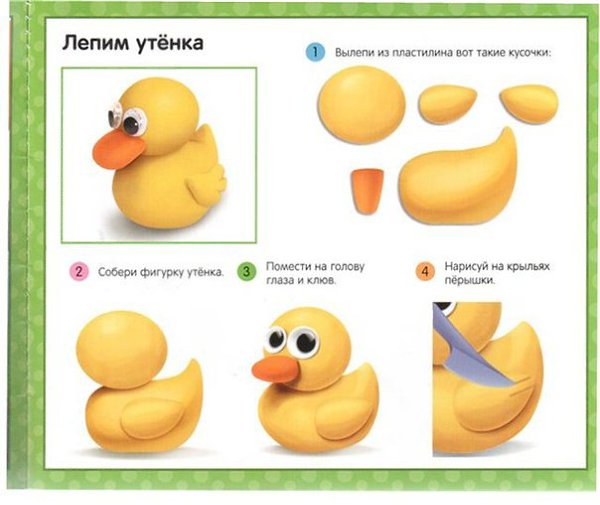 